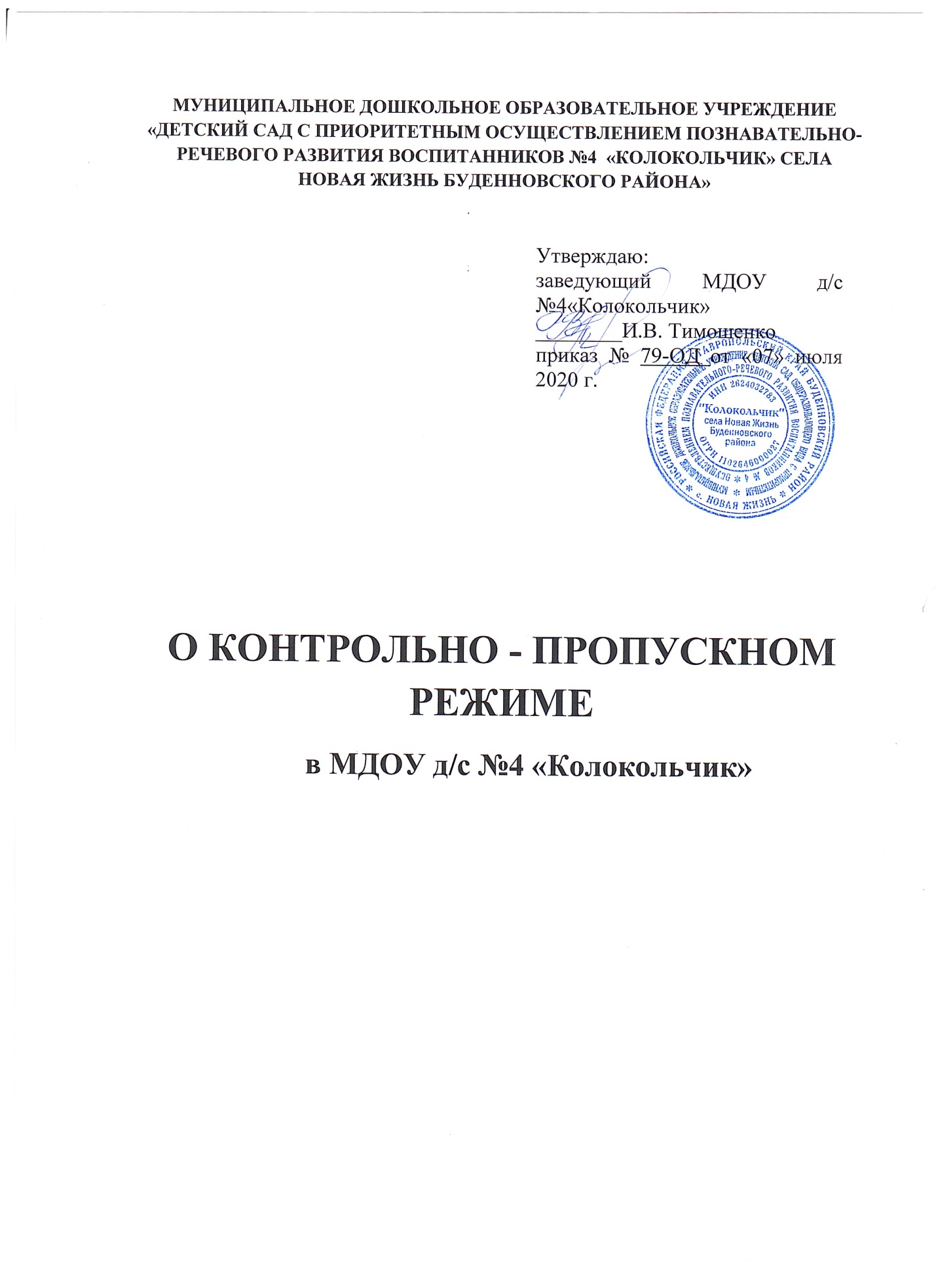 1.Общие положения1. Положение об организации контрольно-пропускного режима (далее Положение) для МДОУ д/с №4 «Колокольчик»  разработано во исполнение Федерального закона от 06.03.2006 № 35-ФЗ «О противодействии терроризму» в соответствии с Федеральным Законом от 25.07.1998 № 130-ФЗ «О борьбе с терроризмом», Постановлением правительства РФ от 15.09.1999 № 1040 «О мерах по противодействию терроризму, Законом Российской Федерации от 05.03.1992 № 2446-1 «О безопасности», Законом РФ «Об образовании» и устанавливает порядок организации и обеспечения внутриобъектового и пропускного режимов, доступа сотрудников, воспитанников, их родителей (законных представителей), посетителей в детском саду, а также порядок вноса и выноса материальных средств на объекте. 1.2. Настоящим Положением определяется организация и порядок осуществления пропускного режима в МДОУ д/с № 4 «Колокольчик» (далее по тексту МДОУ) в целях обеспечения общественной безопасности, предупреждения возможных террористических, экстремистских акций и других противоправных проявлений в отношении  воспитанников, педагогических работников и технического персонала МДОУ.1.3. Задачами контрольно-пропускного режима в детском саду являются: 
— исключение несанкционированного доступа лиц в образовательное учреждение; 
— обеспечение контроля за массовым входом и выходом родителей (законных     представителей) и воспитанников и сотрудников детского сада; 
— исключение несанкционированного въезда, размещения автотранспорта на территории детского сада, —  выявление признаков подготовки или проведения возможных террористических актов.1.4. Настоящее Положение устанавливает порядок доступа сотрудников, воспитанников и их родителей  (законных представителей), посетителей в детский сад, а так же порядок вноса и выноса материальных средств на объекте, въезда и выезда  автотранспорта, исключающих  несанкционированное проникновение граждан, транспортных средств и посторонних предметов на территорию и здание МДОУ. 1.5. Контрольно-пропускной  режим  устанавливается   заведующим МДОУ в целях обеспечения мероприятий и правил, выполняемых  лицами, находящимися на территории и в зданиях детского сада, в соответствии с  требованиями внутреннего распорядка, антитеррористической безопасности, пожарной безопасности и гражданской обороны. 1.6. Ответственность за осуществление контрольно - пропускного режима в детском  саду возлагается на ответственного дежурного в соответствии с локально – нормативными актами МДОУ (в рабочее время –рабочий по комплексному обслуживанию здания, дворник, в ночное - сторожа) . 1.7. Контроль за осуществлением пропускного режима в МДОУ возлагается на завхоза детского сада.2. Организация контрольно-пропускного режима (КПР)2.1. Режим работы детского сада с 7.30 часов до 17.30 часов.  Ежедневно после окончания утреннего приёма детей в МДОУ все входные двери здания закрываются на запоры (в течение всего рабочего дня). Вход в детский сад в этот период осуществляется через входную дверь со стороны центрального входа.2.2. Дети и родители проходят в детский сад через центральный вход МДОУ строго в соответствии со списками групп после разговора воспитателя с родителями с 07.30 часов до 08.30 часов и с 16.00 часов до 17.30 часов. 2.3. Представители семей воспитанников могут быть допущены в МДОУ в течение дня при предъявлении документа, удостоверяющего личность, после разговора с ответственным дежурным.2.4. Выход воспитанников на экскурсии и прогулки  осуществляется только в сопровождении воспитателя. 2.5. Во время праздничных и выходных дней  допускаются в детский сад  сотрудники и работники обслуживающих организаций согласно приказу заведующей детским садом. При возникновении аварийной ситуации – по устному распоряжению заведующей (или лица, её замещающего). 2.6. Лица, не связанные с образовательным процессом, посещающие ДОУ по служебной необходимости, допускаются при предъявлении документа, удостоверяющего личность, по согласованию с руководителем МДОУ, с записью в «Журнале учёта посетителей».2.7. Для встречи с воспитателями или администрацией детского сада  родители сообщают дежурному фамилию, имя, отчество воспитателя или администратора, к которому они направляются, фамилию, имя своего ребенка и группу, которую он посещает. 2.8. Родители, пришедшие за своими детьми, ожидают их в раздевалке своей группы.                   2.9. В МДОУ могут быть допущены после проверки удостоверений личности, их соответствия лицу, предъявляющего удостоверение личности и уточнения цели визита:-работники прокуратуры;-работники МВД, участковые инспектора;-инспектора по охране труда; -инспектора энергонадзора;-должностные лица и отдельные категории работников санитарно-эпидемической службы органов здравоохранения, осуществляющие санитарный надзор.2.10. В случае возникновения конфликтных ситуаций, связанных с допуском посетителей в здание МДОУ, ответственный дежурный действует по указанию заведующей МДОУ.2.11. Воспитатели обязаны прибыть в детский сад в 07.20 часов, т.к. прием детей начинается в 7.30 часов. Сотрудники пищеблока – к 06.00 часам. 
2.12. Воспитатели обязаны заранее предупредить ответственного дежурного о времени запланированных встреч с отдельными родителями, а также о времени и месте проведения родительских собраний. 2.13. Остальные сотрудники детского сада приходят в детский сад  в соответствии с графиком работы, утвержденным заведующей.  2.14. Группы лиц, посещающие детский сад  для проведения и участия в массовых мероприятиях, семинарах, конференциях, смотрах и т.п., допускаются в здание детского сада в соответствии с планом работы данных мероприятий.       2.15. Ворота для въезда постороннего автотранспорта на территорию детского сада открывает дежурный  или сторож только по согласованию с заведующей детским садом (или лица, её замещающего). 2.16. Допуск без ограничений на территорию детского сада разрешается автомобильному транспорту экстренных и аварийных служб: скорой медицинской помощи, пожарной охраны, управления ГО и ЧС, управления внутренних дел при вызове их администрацией детского сада, а также транспорта, осуществляющего доставку продуктов питания на пищеблок, вывоз мусора. Допуск указанного автотранспорта, прибывшего по заявке администрации, осуществляется при получении у водителей сопроводительных документов (письма, заявки, наряда и пр.) и документов, удостоверяющих личность водителя. 2.17. Парковка автомобильного транспорта на территории детского сада и у ворот запрещена, кроме указанного в п. 2.16. настоящего Положения.  2.18. Скорость автотранспорта на территории детского сада не должна превышать больше 5 км./ч.3. Права и обязанности участников образовательного процессапри осуществлении контрольно-пропускного режима3.1.Заведующий МДОУ обязан: — издать приказы и инструкции по организации охраны, контрольно-пропускного режима в детском саду, организации работы по безопасному обеспечению образовательного процесса в детском саду на учебный год; — обеспечить рабочее состояние систем освещения в детском саду; — обеспечить свободный доступ сотрудников к средствам телефонной связи;— обеспечить исправное состояние всех запасных выходов, которые должны быть закрыты на замки.3.2. Завхоз обязан: —осуществлять контроль за ежедневным осмотром состояния ограждений, здания, помещений детского сада на предмет исключения возможности несанкционированного проникновения посторонних лиц, либо размещения взрывчатых веществ; — осуществлять контроль действий ответственного дежурного по обеспечению контрольно-пропускного режима, ведению ими установленной документации; — принимать решение о допуске в детский сад посетителей, в том числе лиц, осуществляющих контрольные функции, после проверки у них документов, удостоверяющих их личность и определения цели посещения. 3.3. Ответственный дежурный обязан: - проводить обход территории и здания МДОБУ в течение дежурства с целью выявления нарушений правил безопасности, делать записи в Журнал обхода территории;
- при необходимости (в случае обнаружения подозрительных лиц, взрывоопасных или подозрительных предметов и т.д.) принимать решения и руководить действиями по предотвращению чрезвычайных ситуации (согласно инструкциям по пожарной безопасности, гражданской обороне, охране жизни и здоровья детей и т.д.); -  выявлять лиц, пытающихся в нарушение установленных правил проникнуть на территорию МДОУ, совершить противоправные действия в отношении воспитанников, работников, посетителей и имущества МДОУ. В необходимых случаях с помощью средств связи подавать сигнал правоохранительным органам, вызывать вневедомственную охрану;- исключить доступ в МДОУ работников, воспитанников и их родителей (законных представителей), посетителей в рабочие дни с 18.00 до 06.00, в выходные и праздничные дни (за исключением лиц, допущенных по письменному разрешению заведующего или завхоза).3.4. Работники МДОУ обязаны:- воспитатель обязан закрывать двери на внутренний запор после 8.30. и открывать их в 16.00. С 8.30 до 16.00 производить прием посетителей через центральный вход;- осуществлять контроль за пришедшим к ним посетителями на протяжении всего времени нахождения в здании и на территории МДОУ;- проявлять бдительность при встрече посетителей в здании и на территории МДОУ (уточнять, к кому пришли, провожать до места назначения и перепоручать другому сотруднику);- следить, чтобы основные и запасные выходы из группы были всегда закрыты;
 - при связи  с родителями (законными представителями) или посетителями спрашивать фамилию, имя, отчество; цель визита; фамилию, имя, отчество необходимого работника ДОУ; фамилию, имя, дату рождения ребенка.
3.5. Родителя (законные представители) воспитанников обязаны:- приводить и забирать детей лично;- входить в МДОБУ и выходить из него только через центральный или групповые входы;
 - для доступа в МДОУ связываться с воспитателем и отвечать на необходимые вопросы;
 - при входе в здание проявлять бдительность и не пропускать посторонних лиц (либо сообщать о них сотрудникам МДОУ).3.6. Посетители обязаны:- связываться с работником МДОУ, отвечать на его вопросы;
 - представляться, если работники МДОУ  интересуются личностью и целью визита;
 - после достижения цели посещения выходить через центральный вход;
 - не вносить в МДОУ объемные сумки, коробки, пакеты и д.р.
3.7. Работникам МДОУ запрещается:- нарушать требования Положения, инструкций по пожарной безопасности, гражданской обороне, охране жизни и здоровья детей;
 - оставлять без присмотра воспитанников, имущество и оборудование МДОУ;
 - оставлять незапертыми двери, окна, фрамуги, калитки, ворота и т.д.;
 - впускать на территорию и в здание неизвестных лиц и лиц, не участвующих в  образовательном процессе (родственников, друзей, знакомых и т.д.); - оставлять без сопровождения посетителей МДОУ;- находиться на территории и в здании МДОУ в нерабочее время, выходные и праздничные дни.3.8. Родителям  (законным представителям)  воспитанников запрещается: - нарушать требования Положения, инструкций по пожарной безопасности, гражданской обороне, охране жизни и здоровья детей; - оставлять без сопровождения или присмотра своих детей; - оставлять открытыми двери в здание МДОУ и группу; - пропускать через центральных вход подозрительных лиц; - входить в здание через запасные выходы.4. Ответственность участников образовательного процессаза нарушение контрольно – пропускного режима4.1. Работники МДОУ несут ответственность: - за невыполнение требований Положения; - нарушение инструкций по пожарной безопасности, гражданской обороне, охране жизни и здоровья детей; - допуск на территорию и в здание МДОУ посторонних лиц; - халатное отношение к имуществу МДОУ.4.2.Родители (законные представители) воспитанников и другие посетители несут ответственность: - за невыполнение требований Положения; - нарушение  правил безопасного пребывания детей в МДОУ; - допуск на территорию и в здание МДОУ посторонних лиц;          - халатное отношение к имуществу МДОУ.5. Мероприятия по обеспечению безопасного проведения образовательного процесса.5.1. Категорически запрещается курить в здании детского сада и на её территории. 
5.2. Запрещается загромождать территорию, основные и запасные выходы, лестничные площадки строительными и другими материалами, предметами, которые затрудняют эвакуацию людей, материальных ценностей и препятствуют ликвидации возгораний.                   5.3. Запрещается хранить в здание детского сада горючие, легковоспламеняющиеся, а также токсичные вещества и строительные  материалы.                                                5.4.На территории и в здании детского сада запрещаются любые торговые операции. 
5.5. Все работники, находящиеся на территории  и в здании детского сада, при обнаружении возгорания, затопления, разрушения, подозрительных предметов, которые могут быть взрывными устройствами, или других нарушений обязаны немедленно сообщить о случившемся администрации детского сада или дежурному по коридору. Принять меры по тушению возгорания и оказанию первой помощи пострадавшим. 
5.6. Передача дежурства от сторожа к сторожу (в праздничные и выходные дни), к ответственному дежурному, проходит с обязательным обходом территории и здания детского сада, с записью в журнале.